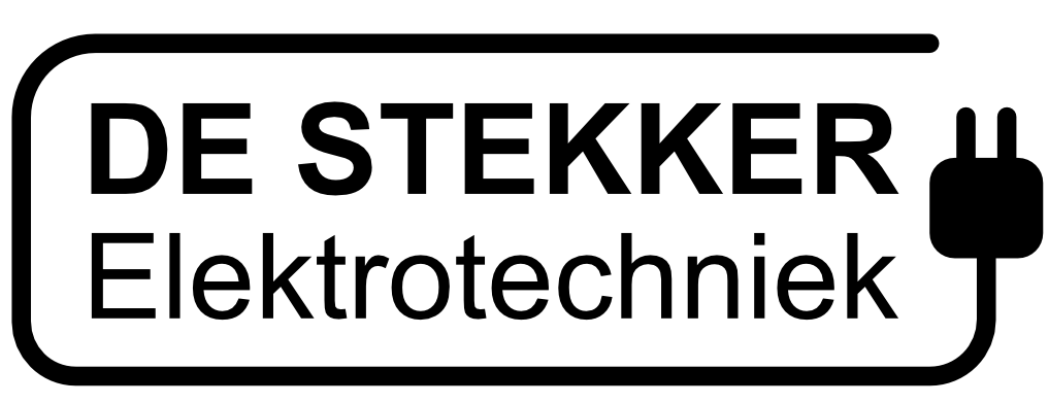 KvK Nr. 123456789BTW nr. NL0123456789B01Datum: 05-10-2017Bochelbaan 29a1234AB KATWIJKAAN:ING NL00INGB000000000006-12345678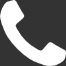 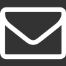 info@destekkerelektrotechniek.nl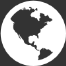 www.destekkerelektrotechniek.nlDe Stekker Elektrotechniek Duinstraat 12 Bedrijventerrein Overschie 1232AB Rotterdam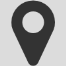 FACTUURMevr. Verduin20170001Leverdatum: 05-10-2017ITEMSEENHEIDSPRIJSBTW-%AANTALTOTAALAardingsklem€ 9,0021,0 %1€ 9,00VOB installatiedraad 1,5mm2 per meter€ 0,2521,0 %25€ 6,25VOB installatiedraad 2,5mm2 per meter€ 0,3021,0 %10€ 3,00Installatiekabel 5G6 mm2 per meter€ 4,2121,0 %4€ 16,84Pulsschakelaar 1-polig wissel€ 6,9521,0 %3€ 20,85Afdekraam LS990€ 12,9521,0 %3€ 38,85Werkuren€ 35,1221,0 %12€ 421,44€ 516,23TOTAAL EX BTW€ 108,41BTW 21%TOTAAL EUR€ 624,64Hartelijk dank voor de opdracht!

U wordt verzocht het bedrag van € 624,64 binnen 30 dagen over te maken op rekening NL00INGB0000000000 onder vermelding van het factuurnummer 20170001.Erkend installateur